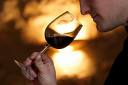 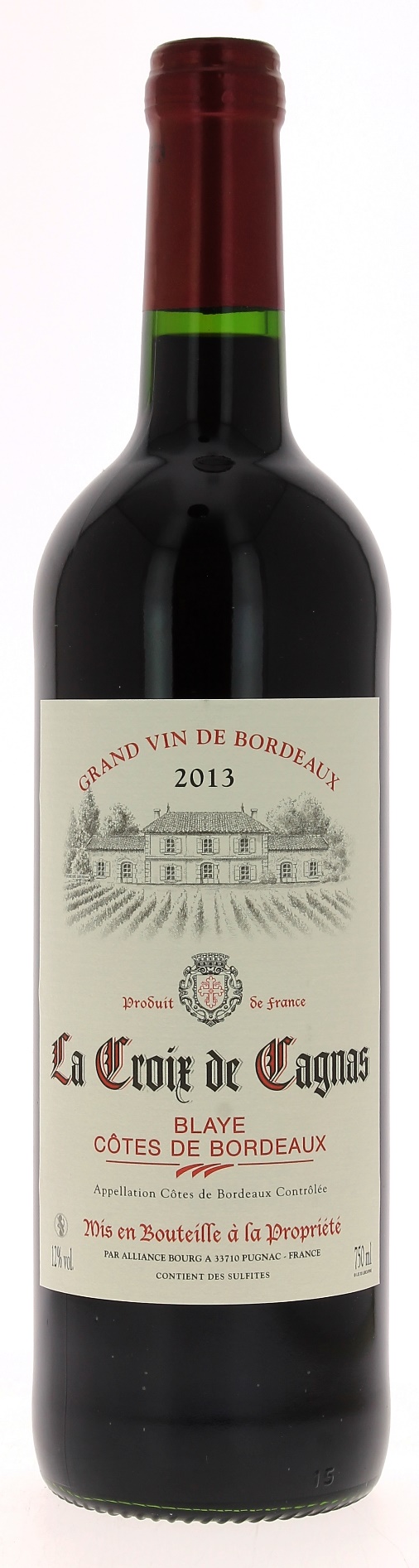 12°               LA CROIX DE CAGNAS		2013                                                             AOC BLAYE-COTES DE BDXLE VIGNOBLE :Nature des sols : 	Argilo-calcaireEncépagement : 	80 %    Merlot20 % Cabernet sauvignon			DEGUSTATION ET  CONSERVATION :Commentaire de dégustation :Robe violine aux reflets brillants, bouquet fruité aux notes de fruits rouges, bouche fraiche et gourmande aux tanins soyeux, finale douce et bien équilibrée.Dégustation : 		entre 16° et 18° Vieillissement : 	6 à 8 ans	Accords mets vins : 	Charcuterie, viandes rouges et blanches grillées, poissons grillés, fromages. PALLETISATION :Dimensions palette :		1200/800/1380 mmDimension carton :		300/235/160 mmPoids du carton :		7.250 kgBouteilles/carton :		6 bouteilles deboutCartons/couche : 		25Couches/palette : 		4Bouteilles/palette : 		600	Gencod Bouteille : 	3 451 201 621 308	Gencod Carton : 	3 451 201 621 315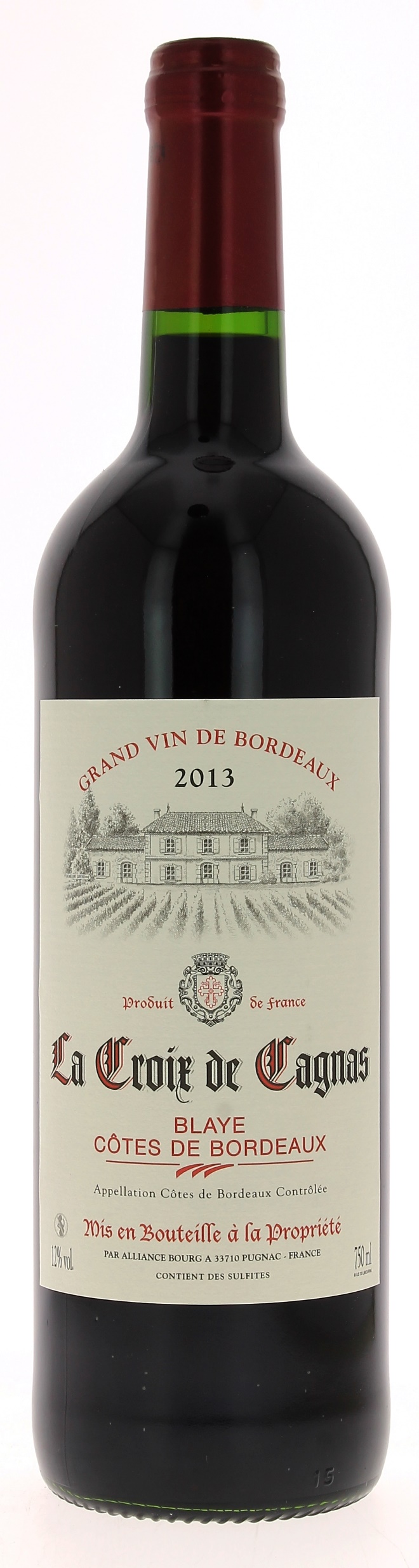 